ТРЯМ! Семейный клуб - ОНЛАЙН!Несовместимость лекарств с едой – это должен знать каждый!

Когда мы заболеваем и начинаем принимать лекарственные препараты, прописанные врачом, мы не прекращаем кушать и пить. При этом мало кто изменяет свой привычный рацион питания, а вот сочетание определенных препаратов с некоторой пищей может ухудшить или полностью нейтрализовать лечебное действие.
Так же и наоборот – правильное питание может выступить в роли дополнительного лечебного фактора, улучшающего эффект лекарственных препаратов и облегчающего процесс выздоровления.

Что прописали?
Антибиотики (биомицин, тетрациклин и т.д.) являются одними из наиболее «конфликтных» препаратов. Из меню нужно исключить молоко, а также молочную продукцию, так как они почти полностью нейтрализуют оказываемое антибиотиками действие. Необходимо отказаться и от алкоголя. Кушайте побольше фруктов, овощей и зелени. Временно откажитесь от кислой пищи – фруктов, газировок, соков, сухого вина и любых блюд, для приготовления которых используют уксус.
Антидепрессанты (эти препараты содержат в своем составе ингибиторы моноаминоксидазы), поэтому с ними лучше не сочетать выдержанные сыры, сыры с плесенью, квашеную капусту, соевый соус, говяжью и куриную печень, вяленую рыбу и мясо, йогурты, инжир, изюм и сметану. Все перечисленные продукты содержат тирамин, который при сочетании с ингибиторами моноаминоксидазы способен резко повышать артериальное давление.
Несовместимость лекарств с едой – это должен знать каждый!
На заметку: принимая антидепрессанты, нужно категорически отказаться от алкоголя, особенно красного вина.
Антикоагулянты (разжижают кровь) нельзя совмещать с клюквенным соком, морсом и самой клюквой. Такое сочетание может вызвать внутреннее кровотечение.
Аспирин. Принимая его, кушайте блюда с небольшим содержанием белков, жиров и углеводов, иначе эффект от лекарства может уменьшиться вдвое. Откажитесь от цитрусовых соков, так как вместе с аспирином они провоцируют сильное раздражение слизистой желудка.
Несовместимость лекарств с едой – это должен знать каждый!
На заметку: никогда не запивайте аспирин молоком (есть мнение, что такой способ предохраняет слизистую желудка), так как оно полностью нейтрализует лекарство, и препарат попросту не работает.
Болеутоляющие препараты (пирамидон, амидопирин и другие) не рекомендуется сочетать с копченостями, так как они сводят на нет все полезное действие.
Гормональные препараты. Они оказывают воздействие на вещественный обмен, поэтому для предотвращения осложнений надо кушать творог и прочие молочные продукты, а также курагу, рыбу, изюм, ягоды и тыкву (эти продукты содержат много белков, солей калия и витаминов).
Железосодержащие лекарственные препараты. Принимая их, откажитесь от кофе, чая, мучного и сладкого, молочных продуктов и орехов. Все эти продукты затрудняют усвоение железа в организме.
Клофелин (снижает артериальное давление) нельзя сочетать с алкоголем. Алкогольные напитки нейтрализуют оказываемый препаратом эффект, что может вызвать резкий скачок давления.
Несовместимость лекарств с едой – это должен знать каждый!
На заметку: приняв клофелин вместе с алкоголем, можно потерять сознание (этим эффектом пользуются некоторые мошенники, о которых вы наверняка знаете из криминальных хроник и кинофильмов).
Мочегонные препараты. Они способствуют выведению калия из организма. Для восполнения его запасов нужно есть зеленый горошек, щавель, шпинат, курагу, свеклу, репчатый лук, картофель, яблоки и морковь.
На заметку: мочегонные средства не следует сочетать с лакрицей – корнем солодки (экстракт солодки содержат отхаркивающие микстуры, «аптечные» леденцы, а отвар корня применяют в качестве слабительного и мочегонного средства). Содержащиеся в корне солодки вещества блокируют в организме инактивацию глюкокортикоидов и минералкортикоидов. Также, сочетаясь с мочегонными средствами, корень солодки вызывает усиленное выведение жидкости (может стать причиной обезвоживания) и калия (могут разрушаться мышцы).
Противоревматоидные препараты. Эти средства весьма агрессивно влияют на слизистую желудочно-кишечного тракта. Придерживайтесь строгой диеты при приеме таких препаратов: откажитесь от сырых овощей и фруктов, жареных блюд и грибов, мясных и рыбных бульонов.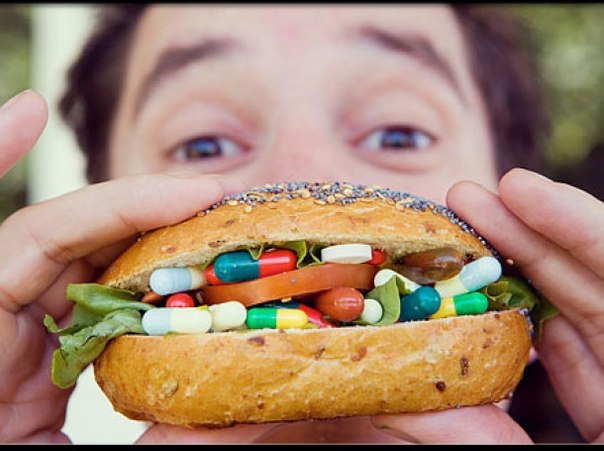 